CHALKER HIGH SCHOOL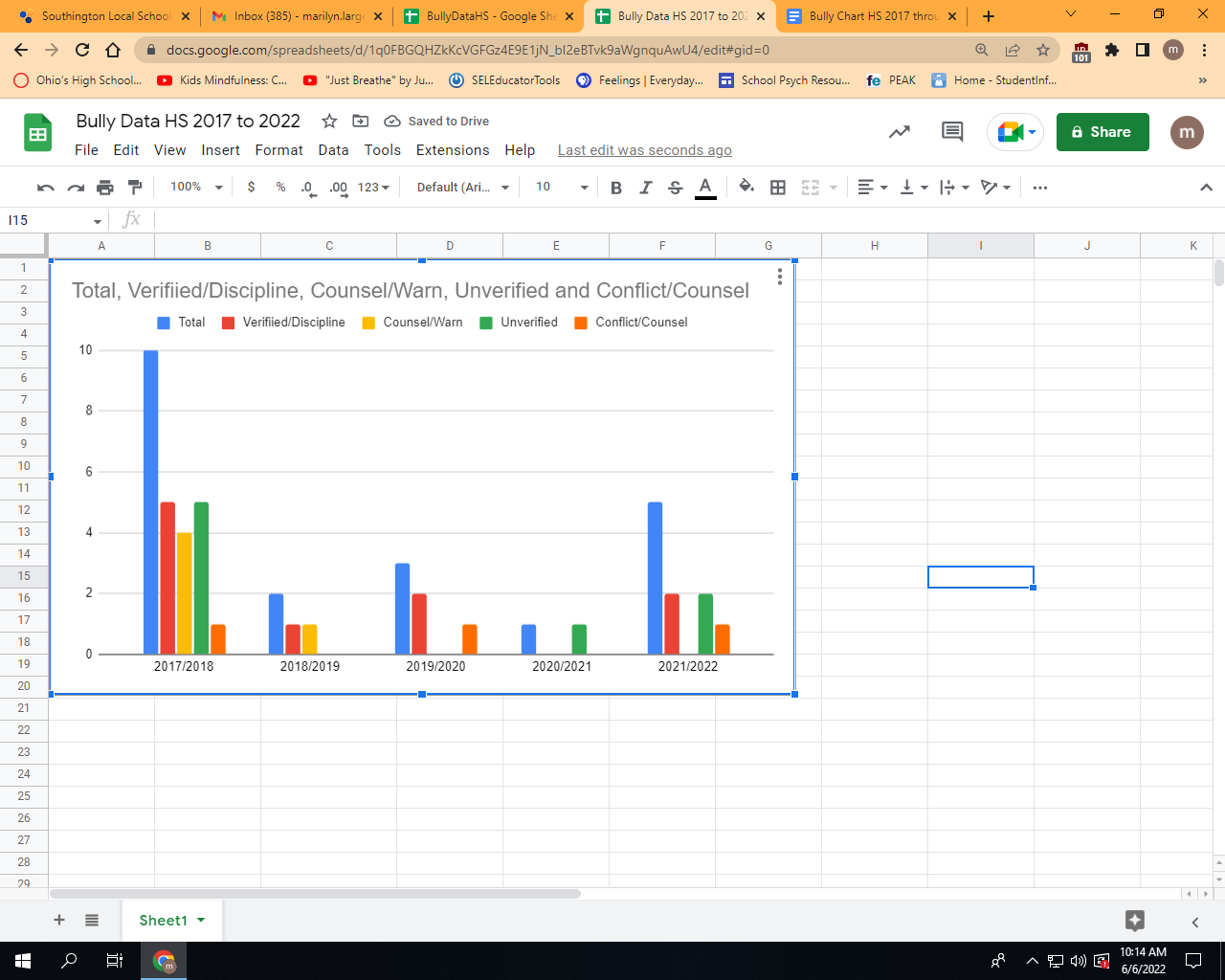 SOUTHINGTON MIDDLE SCHOOL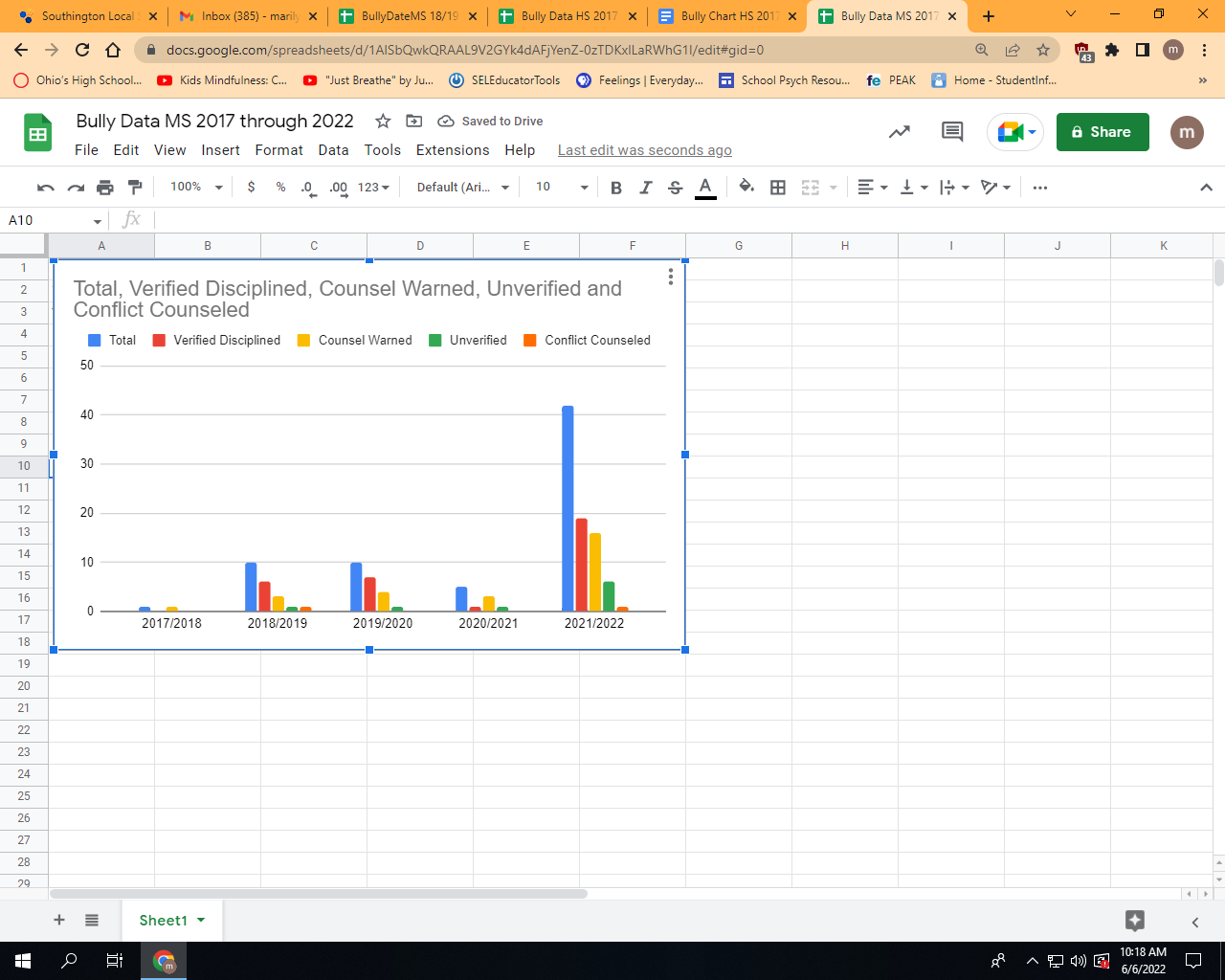 SOUTHINGTON ELEMENTARY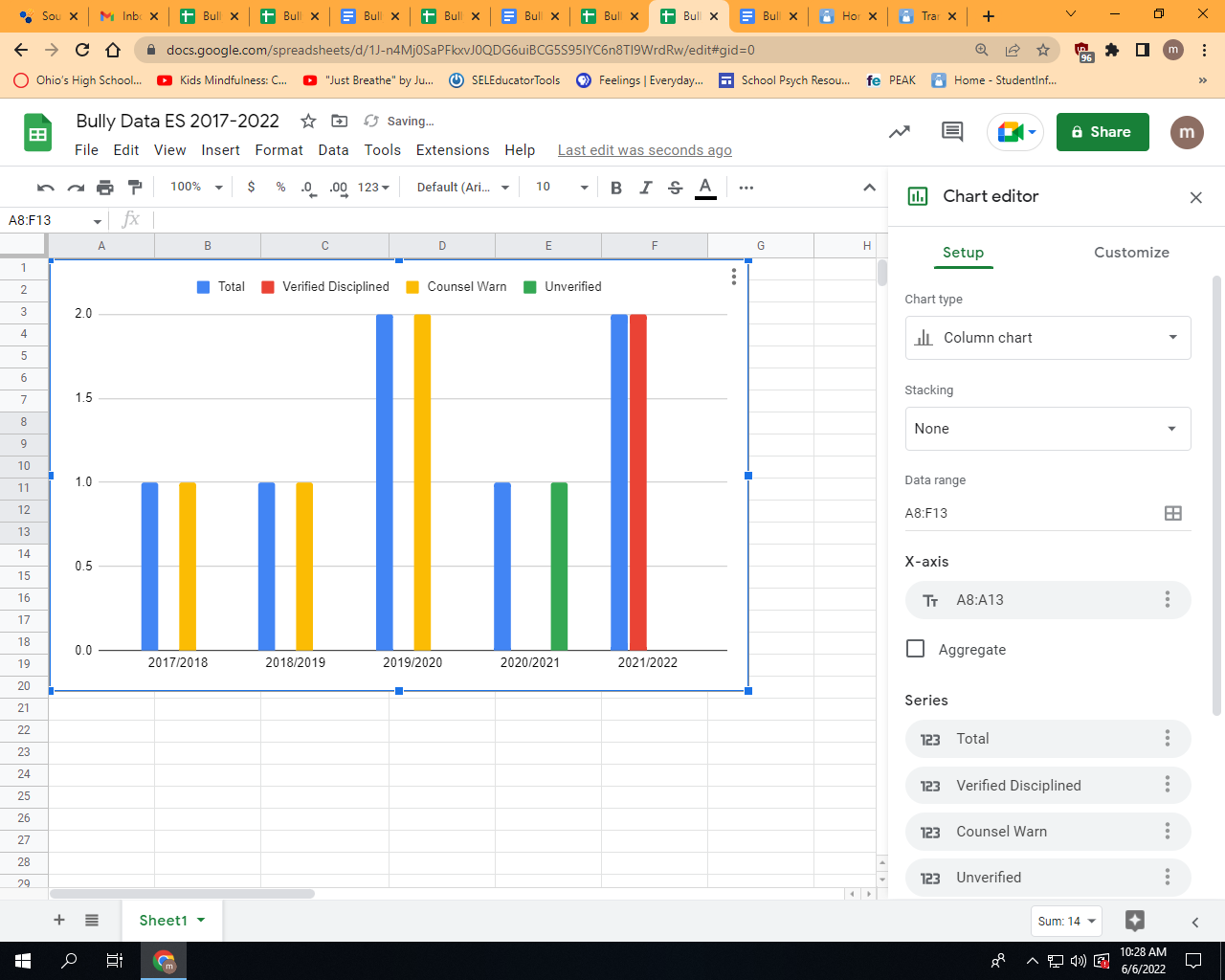 Every student at Southington Local Schools deserves to feel safe, secure, and welcomed.  Bullying complaints are thoroughly investigated in every circumstance and dealt with according to our school policies.  In every case, students are counseled regarding the emotional consequences of their actions for the other person, as well as the detrimental effect their behavior may have on him/herself.There was a marked increase in the number of bullying reports in the school year 2021-2022, especially at the middle school level.  This may have been a result of the lack of social interaction that occurred during the CoVid pandemic even though additional whole class social emotional lessons for grades K-8 were delivered throughout the 2020-2021 school year.During the 2021-2022 school year, whole class lessons regarding the underlying causes of why people display bullying behavior were delivered at the middle school level.